География, 9класс Дата:  20.04.2013гУрок №:29Тема:  Обобщающие повторение «Экономические регионы Казахстана»Цель урока: 1) Обобщить знания, полученные в ходе изучения раздела «Экономические регионы Казахстана», проверить усвоение материала для того, чтобы устранить пробелы в знаниях;2) Развивать умение анализировать, выделять главное, обобщать и систематизировать; 3) Воспитывать чувство коллективизма, совершенствовать навыки в индивидуальном и командном выполнении заданий.Метод обучения:  словесно-наглядный, обобщающийФорма организации: индивидуальнаяТип урока: повторениеОборудование:  1)интерактивная доска; 2) книжка; 3)карточки.I.Организационный момент. Приветствие. Выявление отсутствующих.ІІ. Проверка домашнего заданияУстный опрос:карточки№1 карточкаРасскажите об экономико-географическом положении Южного Казахстана№2 карточкаКакими полезными ископаемыми богатт Южный Казахстан?№3 карточкаРасскажите о населении и национальном составе Южного Казахстана?№4 карточкаКакие промышленное центры сформировались в Южном районе?№5 карточкаДайте характеристику АПК района.IIІ.Подготовка к проведению урока  Сегодня мы с вами заканчиваем экономические регионы Казахстана. Цель нашего урока – обобщить полученные знания, закрепить их и выявить в ходе урока возможные пробелы в знаниях с тем, чтобы исправить это. Так же в ходе урока мы будем развивать навыки работы с картами. За каждый правильный ответ вы будете получать по красному сердечку, которое будет считаться как один балл. Если ответ будет не полный, ученик будет получать зеленый сердечко, которое ценится  как полбалла. Если ученик не смог ответить на данный вопрос, то право отвечать передается другой ученике.ІV.Проверка знаний, умений, навыков. (ЗУН)Задания «ЭГП» Устный опрос:1. Казахстан с какими странами граничит? (РК,КНР,Узбекистан, Киргизия, Туркменистан)2. Ученый, впервые выделивший в Казахстане 5 экономических районов? (Н.Н.Баранский) 3. На какие регионы и области делится Казахстан? (5 и 14 ) 4. Какой экономический район занимает по площади первое место? (Западный Казахстан)5. Какая область  по площади занимает первое место? (Карагандинская)Работа с контурными картамиЗадания «Природные ресурсы»Задания «Население»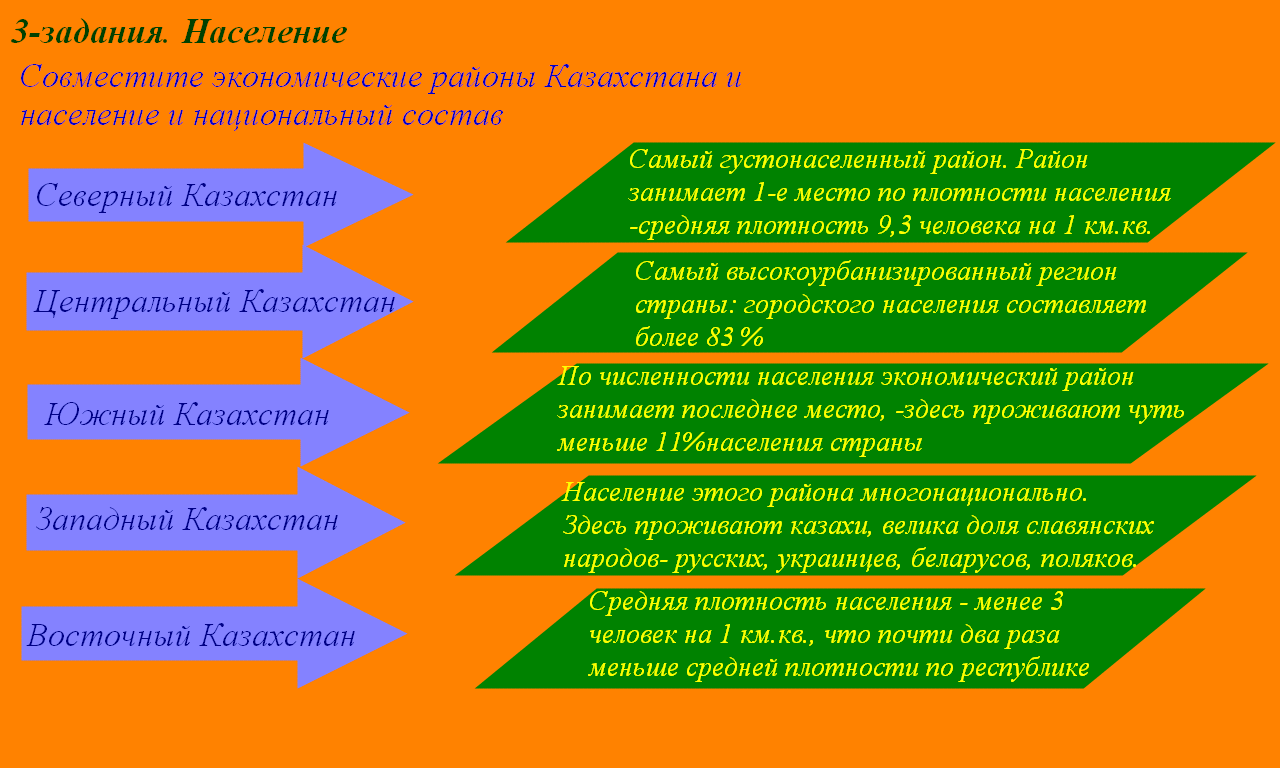 Физминутка. 1. «Суша и вода». Это физминутка развивает внимание. Все ученики встают из за парт. Когда я говорю «вода» надо встать, а когда говорю «суша» надо садиться. Вместо слова «вода» я могу сказать «озеро», «болото», «Гибралатрский пролив», «Хуанхэ», «Янцзы» и.тд.А слово «суша» заменю на «остров», «Урал», «Сахара» и.тд. 1.Гималай.   2.Сарыарка.  3. Атлантический океан.  4.Мозамбикский пролив. 5.Анд. 6. Амазонка. 7. Водопад «Виктория». 8. Килиманджаро. 9.восточно-Европейская равнина. 10. Каспий. 11. Тянь-Шань. 12. Мексиканский залив. 13.Магеллановский пролив. 14. Нил. 15. Бразильское плоскогорье.16.Сырдария. 17. Озеро Мичиган. 18. Австралия. 19. Гренландия. 20.Черное море.2. Физминутка для глаз. «Путешествие по картам.»Сначала посмотрите на карту на север, запад, восток и юг. «Совершить» кругосветное путешествие глазами по океанам из г.Астана, начиная по Северному Ледовитому океану через Тихий океан, Индийский и Атлантический. Задания «Хозяйства»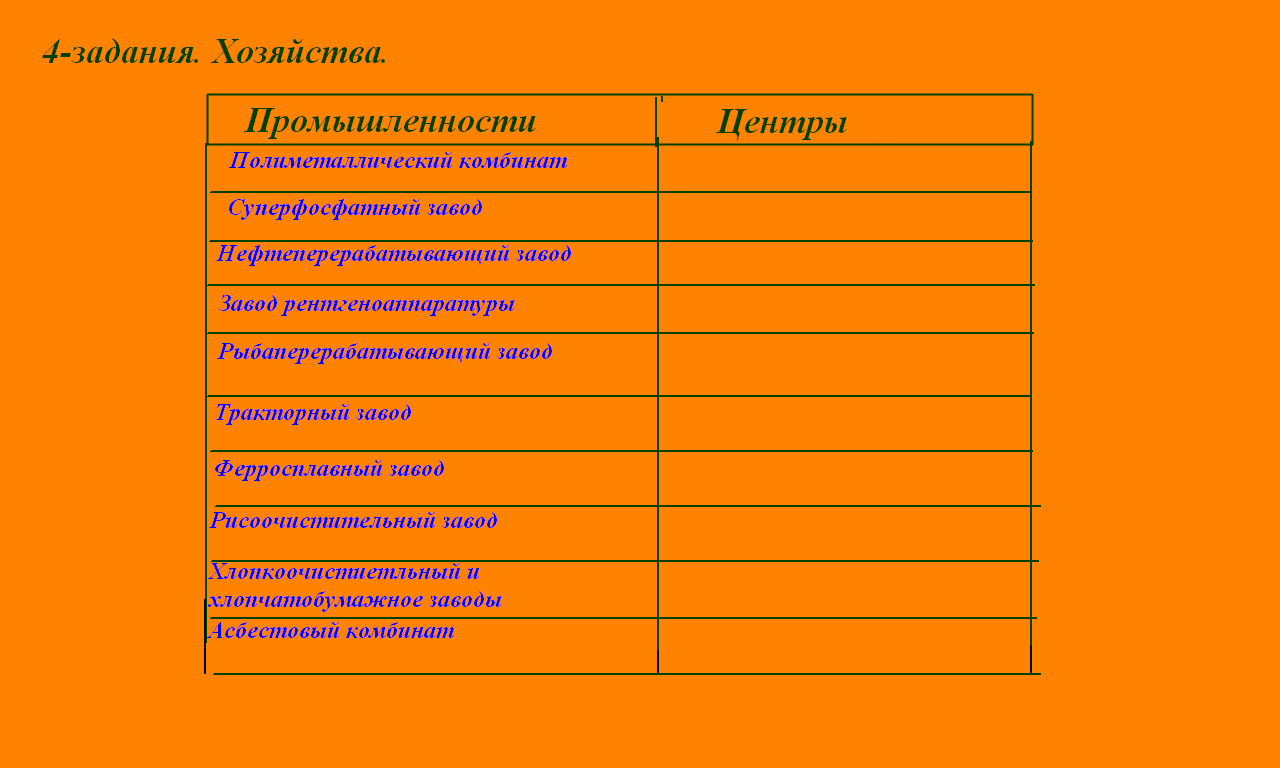 Задания «Путешествия по городам»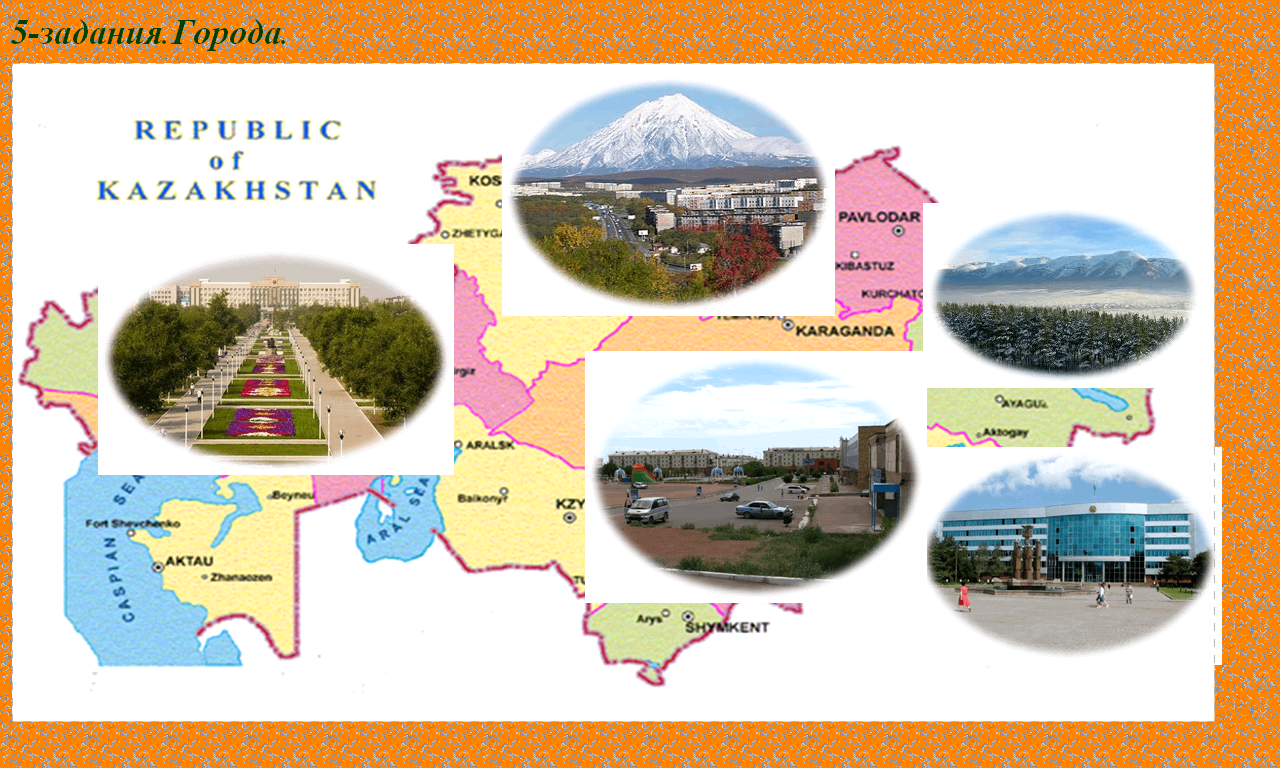 V.Домашнее задание. Повторить § 20 - 29 VІ.Итог урока.   В конце урока подсчитываются баллы, набранные учениками, баллы переводятся в оценки и выставляются в журнал. Ответы учеников комментируются. Выявляется, какие темы наименее слабо усвоены. Необходимо обратить внимание учеников на те темы, которые требуют дополнительного изучения и повторения.Вывод: Сегодня во время урока мы обобщили знания о   экономическом районе Казахстана  . Вам пришлось усвоить очень много географических названий, связанных с Казахстаном.                                                 20.04.2013г ____________________Правильно ли утверждение?ДаНетМесторождения марганца -Жезды и АтасуМесторождения железных руд - Караганда, Каражыра, Экибастуз, Майкубень, УбаганМесторождения золото - Васильковское, Большевик, Бакыршык,Акбакай, Акбейт, Жолымбет, Бестобе, МайкайынГигантские месторождения нефти- Тенгиз и КашаганФосфорит добывают в ХромтауМесторождения поваренной соли- Амангельдинское, КраснооктябрскоеМесторождения меди- Жезказган, Балхаш, Конырат, Саяк, БозшакольМесторождения асбеста- КаратауВодными ресурсами Восточный район-один из самых обеспеченных.Основной район черной металлургии- Костанайская область.Знаюузнал(а)Хочу знать